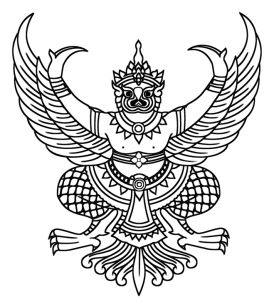 ประกาศองค์การบริหารส่วนตำบลหนองตะไก้เรื่อง  สัดส่วนประชาคมท้องถิ่นระดับตำบล  ประจำปีงบประมาณ พ.ศ.2560------------------------------------------------เพื่อให้การจัดทำแผนพัฒนาท้องถิ่นขององค์การบริหารส่วนตำบลหนองตะไก้ (แผนพัฒนาสี่ปี พ.ศ.2561-2564) ตามระเบียบกระทรวงมหาดไทย  ว่าด้วยการจัดทำแผนพัฒนาขององค์กรปกครองส่วนท้องถิ่น (ฉบับที่ 2) พ.ศ. 2559 และหนังสือกระทรวงมหาดไทย ด่วนที่สุด  ที่  มท 0810.3/ว5797  ลงวันที่ 10              ตุลาคม 2559 เรื่อง  ซักซ้อมแนวทางการจัดทำและประสานแผนพัฒนาท้องถิ่นสี่ปี (พ.ศ. 2561-2564)                    ขององค์กรปกครองส่วนท้องถิ่น  ซึ่งกำหนดให้องค์กรปกครองส่วนท้องถิ่นคัดเลือกสัดส่วนการประชุมประชาคมระดับตำบล  เพื่อให้บุคคลหรือครัวเรือนที่อยู่ในตำบล  ร่วมคิดร่วมทำ  ร่วมตัดสินใจ  ร่วมตรวจสอบ  ร่วมรับประโยชน์ร่วมแก้ปัญหาปรึกษาหารือ  แลกเปลี่ยนเรียนรู้เพื่อแก้ปัญหาสำหรับการพัฒนาท้องถิ่น  ตามอำนาจหน้าที่ขององค์การบริหารส่วนตำบล  เพื่อประโยชน์สุขของประชาชน โดยใช้วิธีการบริหารกิจการบ้านเมืองที่ดี                              และให้คำนึงถึงการมีส่วนร่วมของประชาชนในการจัดทำแผนพัฒนาท้องถิ่น องค์การบริหารส่วนตำบลหนองตะไก้ จึงประกาศสัดส่วนประชาคมท้องถิ่นระดับตำบล ประจำปีงบประมาณ  พ.ศ. 2560 เพื่อจัดทำแผนพัฒนาขององค์การบริหารส่วนตำบลหนองตะไก้ (แผนพัฒนาสี่ปี พ.ศ. ๒๕๖๑-๒๕๖๔) ดังนี้   นายสุรพงษ์  ดื่มพุทรา	  สมาชิกสภาองค์การบริหารส่วนตำบลหนองตะไก้  หมู่ที่  1นางสำรวย   เลือดกระโทก	  สมาชิกสภาองค์การบริหารส่วนตำบลหนองตะไก้  หมู่ที่  1นายธงชัย    จำปาโพธิ์           สมาชิกสภาองค์การบริหารส่วนตำบลหนองตะไก้   หมู่ที่  2นายชาญชัย  ดอนกระโทก	  สมาชิกสภาองค์การบริหารส่วนตำบลหนองตะไก้  หมู่ที่  2นางสาวมรกต  ดอนกระโทก 	  สมาชิกสภาองค์การบริหารส่วนตำบลหนองตะไก้  หมู่ที่  3นางรวยริน  พิมพ์ปรุ		  สมาชิกสภาองค์การบริหารส่วนตำบลหนองตะไก้  หมู่ที่  3นายเอนก  พวงพิมาย		  สมาชิกสภาองค์การบริหารส่วนตำบลหนองตะไก้  หมู่ที่  ๔นายพงษ์ศิริ  ชิดดีนอก	  สมาชิกสภาองค์การบริหารส่วนตำบลหนองตะไก้  หมู่ที่  4นายรุ้ง  เจือกระโทก 		  สมาชิกสภาองค์การบริหารส่วนตำบลหนองตะไก้  หมู่ที่  5นายทศพล  ศิริวงค์   	            สมาชิกสภาองค์การบริหารส่วนตำบลหนองตะไก้  หมู่ที่  5นายชนะ  แก้วดอนรี	            สมาชิกสภาองค์การบริหารส่วนตำบลหนองตะไก้  หมู่ที่  6นายอาทิตย์  มากมูล 	            สมาชิกสภาองค์การบริหารส่วนตำบลหนองตะไก้  หมู่ที่  6นายสิรภพ  ดอนกระโทก	  สมาชิกสภาองค์การบริหารส่วนตำบลหนองตะไก้  หมู่ที่  7นายสมพงษ์  ชัยโคตร		  สมาชิกสภาองค์การบริหารส่วนตำบลหนองตะไก้  หมู่ที่  7นายอำนวย  ทูลกลาง		  สมาชิกสภาองค์การบริหารส่วนตำบลหนองตะไก้  หมู่ที่  8นางสาวธนพร  คูณกระโทก	  สมาชิกสภาองค์การบริหารส่วนตำบลหนองตะไก้  หมู่ที่  8 นายวัชระ  มูลกระโทก	  สมาชิกสภาองค์การบริหารส่วนตำบลหนองตะไก้  หมู่ที่  ๙นายพัน  หาญสงคราม	  สมาชิกสภาองค์การบริหารส่วนตำบลหนองตะไก้  หมู่ที่  9นายสุพรรณ  เชื้อนนท์	  สมาชิกสภาองค์การบริหารส่วนตำบลหนองตะไก้  หมู่ที่ 10นายสุชาติ  ตรงกลาง 		  สมาชิกสภาองค์การบริหารส่วนตำบลหนองตะไก้  หมู่ที่ 10นาย	อูน  กรวยสวัสดิ์  	  สมาชิกสภาองค์การบริหารส่วนตำบลหนองตะไก้  หมู่ที่ 11/22.นาง…-2-นางชะม้าย  อาสสุวรรณ์	สมาชิกสภาองค์การบริหารส่วนตำบลหนองตะไก้   หมู่ที่ 11นายสมเด็จ  ชัยสูงเนิน          สมาชิกสภาองค์การบริหารส่วนตำบลหนองตะไก้  หมู่ที่ 12นายมานิตย์  พิกุลทอง	สมาชิกสภาองค์การบริหารส่วนตำบลหนองตะไก้  หมู่ที่ 12นางธนิกา      ฉัตรวีรกุล	ท้องถิ่นอำเภอนายพงษ์ศักดิ์  ปิ่นศิริ  	ปลัดอำเภอนายสุรชาติ  สืบสีสุข		ผู้ใหญ่บ้าน หมู่ที่ 1นายเกียรติศักดิ์  พิกุลทอง	ผู้ใหญ่บ้าน หมู่ที่ 12นายธีระวุฒิ  ประดิษฐ์แท่น	ผอ.รพ.สต. หนองตะไก้นายสงวน  มูลนิธิธรรม	ผู้อำนวยการโรงเรียนบ้านหนองตะไก้นายสุริยา  แสนท้าว		ผู้อำนวยการโรงเรียนบ้านยอกขามนายธวัชชัย  ฐากูรกุล		ผู้อำนวยการโรงเรียนหนองบุญมากพิทยาคมนายประสงค์  สำราญเพ็ชร	แพทย์ประจำตำบล    	 นายณัฐพงษ์  สืบสีสุข          ผู้ช่วยผู้ใหญ่บ้าน หมู่ที่ 11      	  นายบุปผา  ตุ่นกระโทก	(อสม.) 	หมู่ที่  2นายสังวาลย์  ดอนกระโทก	(อสม.)	หมู่ที่  1 นายวินัย  ศรีชัย	          (อปพร.) หมู่ที่  4นายประกอบ  ชูจิต    	(อปพร.) หมู่ที่  8               นางสมร  มณีขำ	           กรรมการกองทุนหมู่บ้าน  หมู่ที่  2นายจรูญ  มีหมู่  	           กรรมการกองทุนหมู่บ้าน  หมู่ที่  7นางขวัญชนก  สำราญเพชร	กลุ่มทำขนมไทย	หมู่ที่  4นางสมทรง  แฝงด่านกลาง	กลุ่มส่งเสริมอาชีพ  หมู่ที่  9นางสุนิสา  หาญสงคราม      	กลุ่มส่งเสริมอาชีพ  หมู่ที่  9นายบุญช่วย  คิดรอบ  	กลุ่มแปรรูปผลผลิตการเกษตร   หมู่ที่  4นางพีรญา  ยิ่งพิมาย		กลุ่มเย็บผ้าเอนกประสงค์  หมู่ที่  4นายอรรถเดช  บัวขม		ผู้ทรงคุณวุฒิ  หมู่ที่  11นายน้อม  เงินรวง	          ปราชญ์หมู่บ้าน  หมู่ที่  4นายสมชาย  ช่วยพันธ์	อาสาพัฒนาชุมชน  หมู่ที่  1นางสุกลณา  เตียนกระโทก    อาสาพัฒนาชุมชน  หมู่ที่  10นายณัฐวัฒน์  ขาวนอก	    หมอดิน  หมู่ที่  12นางสาววิมลวรรณ  รักสุจริต	    เยาวชน  หมู่ที่  7นางสาวธันย์ชนก  ประดิษจา 	    เยาวชน  หมู่ที่  11นายแบน  ถองกระโทก	    สมาชิกชมรมผู้สูงอายุ  หมู่ที่  854.นายถนอม  ดวงมุขพะเนา	    สมาชิกชมรมผู้สูงอายุ  หมู่ที่  1155. นางมัชฌิมา  เสนนอก		(สัดส่วนจำนวน ไม่น้อยกว่าร้อยละ ๕ ของตัวแทนจำนวนครัวเรือนในตำบลนั้น)56.นางละเอียด  สีกะสัง 		(สัดส่วนจำนวน ไม่น้อยกว่าร้อยละ ๕ ของตัวแทนจำนวนครัวเรือนในตำบลนั้น)57.นายชวน  บุญเกิด  		(สัดส่วนจำนวน ไม่น้อยกว่าร้อยละ ๕ ของตัวแทนจำนวนครัวเรือนในตำบลนั้น)/58.นาง...-3-58.นางชูใจ พิมานเจริญสุข 		(สัดส่วนจำนวน ไม่น้อยกว่าร้อยละ ๕ ของตัวแทนจำนวนครัวเรือนในตำบลนั้น)59.นายสนั่น  แซสันเทียะ	(สัดส่วนจำนวน ไม่น้อยกว่าร้อยละ ๕ ของตัวแทนจำนวนครัวเรือนในตำบลนั้น)60.นางอุไร  ศักดิ์พิธพรชัย 		(สัดส่วนจำนวน ไม่น้อยกว่าร้อยละ ๕ ของตัวแทนจำนวนครัวเรือนในตำบลนั้น)61.นางสาวอิงจิตร  ค้อมกระโทก 		(สัดส่วนจำนวน ไม่น้อยกว่าร้อยละ ๕ ของตัวแทนจำนวนครัวเรือนในตำบลนั้น)62.นางมะลิ ตากกระโทก 		(สัดส่วนจำนวน ไม่น้อยกว่าร้อยละ ๕ ของตัวแทนจำนวนครัวเรือนในตำบลนั้น)63.นางดารา ขวัญดี 		(สัดส่วนจำนวน ไม่น้อยกว่าร้อยละ ๕ ของตัวแทนจำนวนครัวเรือนในตำบลนั้น)64.นางสำราญ ขมสันเทียะ 		(สัดส่วนจำนวน ไม่น้อยกว่าร้อยละ ๕ ของตัวแทนจำนวนครัวเรือนในตำบลนั้น)65.นางเนาวรัตน์ ทูลกลาง(สัดส่วนจำนวน ไม่น้อยกว่าร้อยละ ๕ ของตัวแทนจำนวนครัวเรือนในตำบลนั้น)66.นางสมหมาย อยู่ภักดี(สัดส่วนจำนวน ไม่น้อยกว่าร้อยละ ๕ ของตัวแทนจำนวนครัวเรือนในตำบลนั้น)67.นางประหยัด กระจ่างโพธิ์(สัดส่วนจำนวน ไม่น้อยกว่าร้อยละ ๕ ของตัวแทนจำนวนครัวเรือนในตำบลนั้น)68.นายชัยโรจน์ โรจน์ศฤงคาร		(สัดส่วนจำนวน ไม่น้อยกว่าร้อยละ ๕ ของตัวแทนจำนวนครัวเรือนในตำบลนั้น)69.นางเจียม ป่วงกระโทก		(สัดส่วนจำนวน ไม่น้อยกว่าร้อยละ ๕ ของตัวแทนจำนวนครัวเรือนในตำบลนั้น)70.นางวราภรณ์ หงษาชาติไทย		(สัดส่วนจำนวน ไม่น้อยกว่าร้อยละ ๕ ของตัวแทนจำนวนครัวเรือนในตำบลนั้น)71.นางสุคนธ์ วัชรประทีป(สัดส่วนจำนวน ไม่น้อยกว่าร้อยละ ๕ ของตัวแทนจำนวนครัวเรือนในตำบลนั้น)72.นางปุ๊ก ข่วนกระโทก 		(สัดส่วนจำนวน ไม่น้อยกว่าร้อยละ ๕ ของตัวแทนจำนวนครัวเรือนในตำบลนั้น)73.นางสมจิตร ทิศกระโทก 		(สัดส่วนจำนวน ไม่น้อยกว่าร้อยละ ๕ ของตัวแทนจำนวนครัวเรือนในตำบลนั้น)74.นางสำรวย  จำปาโพธิ์ 		(สัดส่วนจำนวน ไม่น้อยกว่าร้อยละ ๕ ของตัวแทนจำนวนครัวเรือนในตำบลนั้น)75.นางรมย์ฤดี จิตพิมาย 		(สัดส่วนจำนวน ไม่น้อยกว่าร้อยละ ๕ ของตัวแทนจำนวนครัวเรือนในตำบลนั้น)76.นายสนั่น  โกฎค้างพลู	(สัดส่วนจำนวน ไม่น้อยกว่าร้อยละ ๕ ของตัวแทนจำนวนครัวเรือนในตำบลนั้น)/77.นาง...-4-77.นางกุหลาบ หมื่นศักดิ์ 		(สัดส่วนจำนวน ไม่น้อยกว่าร้อยละ ๕ ของตัวแทนจำนวนครัวเรือนในตำบลนั้น)78.นางปราณี ชลอกลาง 		(สัดส่วนจำนวน ไม่น้อยกว่าร้อยละ ๕ ของตัวแทนจำนวนครัวเรือนในตำบลนั้น)79.นายบัว ชุดพิมาย 		(สัดส่วนจำนวน ไม่น้อยกว่าร้อยละ ๕ ของตัวแทนจำนวนครัวเรือนในตำบลนั้น)80.นางปราณี  สงนอก	(สัดส่วนจำนวน ไม่น้อยกว่าร้อยละ ๕ ของตัวแทนจำนวนครัวเรือนในตำบลนั้น)81.นายไล  ด่านกระโทก 		(สัดส่วนจำนวน ไม่น้อยกว่าร้อยละ ๕ ของตัวแทนจำนวนครัวเรือนในตำบลนั้น)82.นายเสรี ดอนกระโทก	(สัดส่วนจำนวน ไม่น้อยกว่าร้อยละ ๕ ของตัวแทนจำนวนครัวเรือนในตำบลนั้น)83.นางละมุล หงษาชาติไทย 		(สัดส่วนจำนวน ไม่น้อยกว่าร้อยละ ๕ ของตัวแทนจำนวนครัวเรือนในตำบลนั้น)84.นายประสิทธิ์ บุญยิ้ม 		(สัดส่วนจำนวน ไม่น้อยกว่าร้อยละ ๕ ของตัวแทนจำนวนครัวเรือนในตำบลนั้น)85.นางสาวรุ่งทิวา ดอนกระโทก 		(สัดส่วนจำนวน ไม่น้อยกว่าร้อยละ ๕ ของตัวแทนจำนวนครัวเรือนในตำบลนั้น)86.นางรุจิรา ทานกระโทก	(สัดส่วนจำนวน ไม่น้อยกว่าร้อยละ ๕ ของตัวแทนจำนวนครัวเรือนในตำบลนั้น)87.นายชาญ คลกลาง	(สัดส่วนจำนวน ไม่น้อยกว่าร้อยละ ๕ ของตัวแทนจำนวนครัวเรือนในตำบลนั้น)88.นางสงบ ครอบกลาง 		(สัดส่วนจำนวน ไม่น้อยกว่าร้อยละ ๕ ของตัวแทนจำนวนครัวเรือนในตำบลนั้น)89.นางสมจิต กิ่มพันธ์ 		(สัดส่วนจำนวน ไม่น้อยกว่าร้อยละ ๕ ของตัวแทนจำนวนครัวเรือนในตำบลนั้น)90.นางอำนวย พิมพา	(สัดส่วนจำนวน ไม่น้อยกว่าร้อยละ ๕ ของตัวแทนจำนวนครัวเรือนในตำบลนั้น)91.นางสาวสมควร สนนอก 		(สัดส่วนจำนวน ไม่น้อยกว่าร้อยละ ๕ ของตัวแทนจำนวนครัวเรือนในตำบลนั้น)92.นายมานะ ยิ่งพิมาย 		(สัดส่วนจำนวน ไม่น้อยกว่าร้อยละ ๕ ของตัวแทนจำนวนครัวเรือนในตำบลนั้น)93.นายสมชาย ปักนอก 		(สัดส่วนจำนวน ไม่น้อยกว่าร้อยละ ๕ ของตัวแทนจำนวนครัวเรือนในตำบลนั้น)94.นายวีรพล เชื้อพหล	(สัดส่วนจำนวน ไม่น้อยกว่าร้อยละ ๕ ของตัวแทนจำนวนครัวเรือนในตำบลนั้น)95.นางกุหลาบ นาคนอก 		(สัดส่วนจำนวน ไม่น้อยกว่าร้อยละ ๕ ของตัวแทนจำนวนครัวเรือนในตำบลนั้น)/96.นาง…-5-96.นางลำปาง ไชยสระแก้ว	(สัดส่วนจำนวน ไม่น้อยกว่าร้อยละ ๕ ของตัวแทนจำนวนครัวเรือนในตำบลนั้น)97.นายแผน สดกลาง 		(สัดส่วนจำนวน ไม่น้อยกว่าร้อยละ ๕ ของตัวแทนจำนวนครัวเรือนในตำบลนั้น)98.นางหนูหริ่ง ทองเสือ 		(สัดส่วนจำนวน ไม่น้อยกว่าร้อยละ ๕ ของตัวแทนจำนวนครัวเรือนในตำบลนั้น)99.นางอำภา พวงพิมาย	(สัดส่วนจำนวน ไม่น้อยกว่าร้อยละ ๕ ของตัวแทนจำนวนครัวเรือนในตำบลนั้น)100.นายเชิดชัย คิดการ 		(สัดส่วนจำนวน ไม่น้อยกว่าร้อยละ ๕ ของตัวแทนจำนวนครัวเรือนในตำบลนั้น)101.นางสำรวย ศรีนาคา	(สัดส่วนจำนวน ไม่น้อยกว่าร้อยละ ๕ ของตัวแทนจำนวนครัวเรือนในตำบลนั้น)102.นายอุดมศักดิ์ ปราชญ์นิวัฒน์	(สัดส่วนจำนวน ไม่น้อยกว่าร้อยละ ๕ ของตัวแทนจำนวนครัวเรือนในตำบลนั้น)103.นายอดุลย์ เลื่อนสูงเนิน	(สัดส่วนจำนวน ไม่น้อยกว่าร้อยละ ๕ ของตัวแทนจำนวนครัวเรือนในตำบลนั้น)104.นางพวงทิพย์ จ่ากระโทก 		(สัดส่วนจำนวน ไม่น้อยกว่าร้อยละ ๕ ของตัวแทนจำนวนครัวเรือนในตำบลนั้น)105.นายสนั่น ภู่ถนนนอก	(สัดส่วนจำนวน ไม่น้อยกว่าร้อยละ ๕ ของตัวแทนจำนวนครัวเรือนในตำบลนั้น)106.นางวันเพ็ญ มลคลพุทธชาติ 		(สัดส่วนจำนวน ไม่น้อยกว่าร้อยละ ๕ ของตัวแทนจำนวนครัวเรือนในตำบลนั้น)107.นายชิต ภู่ถนนนอก 		(สัดส่วนจำนวน ไม่น้อยกว่าร้อยละ ๕ ของตัวแทนจำนวนครัวเรือนในตำบลนั้น)108.นางยินดี เพ็ชรวงค์(สัดส่วนจำนวน ไม่น้อยกว่าร้อยละ ๕ ของตัวแทนจำนวนครัวเรือนในตำบลนั้น)109.นายสำรวย ป่วงกระโทก(สัดส่วนจำนวน ไม่น้อยกว่าร้อยละ ๕ ของตัวแทนจำนวนครัวเรือนในตำบลนั้น)110.นางธนรัตน์ นิลกลาง(สัดส่วนจำนวน ไม่น้อยกว่าร้อยละ ๕ ของตัวแทนจำนวนครัวเรือนในตำบลนั้น)111.นางลัง แล้วกระโทก(สัดส่วนจำนวน ไม่น้อยกว่าร้อยละ ๕ ของตัวแทนจำนวนครัวเรือนในตำบลนั้น)112.นางพรพิมล พาหา(สัดส่วนจำนวน ไม่น้อยกว่าร้อยละ ๕ ของตัวแทนจำนวนครัวเรือนในตำบลนั้น)113.นายประทีป ลึกกลาง(สัดส่วนจำนวน ไม่น้อยกว่าร้อยละ ๕ ของตัวแทนจำนวนครัวเรือนในตำบลนั้น)114.นายสายยนต์ คงหนองบัว     (สัดส่วนจำนวน ไม่น้อยกว่าร้อยละ ๕ ของตัวแทนจำนวนครัวเรือนในตำบลนั้น)/115.นาย…-6-115.นายธง เดื่อขุนทด(สัดส่วนจำนวน ไม่น้อยกว่าร้อยละ ๕ ของตัวแทนจำนวนครัวเรือนในตำบลนั้น)116.นายวิเชียร ช่วยพันธุ์(สัดส่วนจำนวน ไม่น้อยกว่าร้อยละ ๕ ของตัวแทนจำนวนครัวเรือนในตำบลนั้น)117.นางบุญยงค์ วัชรประทีป(สัดส่วนจำนวน ไม่น้อยกว่าร้อยละ ๕ ของตัวแทนจำนวนครัวเรือนในตำบลนั้น)118.นางสุวรรณ กรวยสวัสดิ์(สัดส่วนจำนวน ไม่น้อยกว่าร้อยละ ๕ ของตัวแทนจำนวนครัวเรือนในตำบลนั้น)119.นางไพลิน แล้วกระโทก(สัดส่วนจำนวน ไม่น้อยกว่าร้อยละ ๕ ของตัวแทนจำนวนครัวเรือนในตำบลนั้น)120.นางเบญจวรรณ ศรีสุวรรณ(สัดส่วนจำนวน ไม่น้อยกว่าร้อยละ ๕ ของตัวแทนจำนวนครัวเรือนในตำบลนั้น)121.นางบุญล้อม ถ้วนนอก(สัดส่วนจำนวน ไม่น้อยกว่าร้อยละ ๕ ของตัวแทนจำนวนครัวเรือนในตำบลนั้น)122.นางวิรัตน์ คิดเห็น(สัดส่วนจำนวน ไม่น้อยกว่าร้อยละ ๕ ของตัวแทนจำนวนครัวเรือนในตำบลนั้น)123.นายรัฐพล พิกุลทอง(สัดส่วนจำนวน ไม่น้อยกว่าร้อยละ ๕ ของตัวแทนจำนวนครัวเรือนในตำบลนั้น)124.นางบุญชุม หวังห่วงกลาง(สัดส่วนจำนวน ไม่น้อยกว่าร้อยละ ๕ ของตัวแทนจำนวนครัวเรือนในตำบลนั้น)125.นางอุไร พิมพ์ปรุ(สัดส่วนจำนวน ไม่น้อยกว่าร้อยละ ๕ ของตัวแทนจำนวนครัวเรือนในตำบลนั้น)126.นางมะลิ ร่มรุกข์(สัดส่วนจำนวน ไม่น้อยกว่าร้อยละ ๕ ของตัวแทนจำนวนครัวเรือนในตำบลนั้น)127.นางสาวณัฐชาวีร์ บุญญาวุธ(สัดส่วนจำนวน ไม่น้อยกว่าร้อยละ ๕ ของตัวแทนจำนวนครัวเรือนในตำบลนั้น)128.นางปราณี เติมกระโทก(สัดส่วนจำนวน ไม่น้อยกว่าร้อยละ ๕ ของตัวแทนจำนวนครัวเรือนในตำบลนั้น)129.นางสาวพนมเทียน ทิตวรางกูล(สัดส่วนจำนวน ไม่น้อยกว่าร้อยละ ๕ ของตัวแทนจำนวนครัวเรือนในตำบลนั้น)130.นางพะยอม กุยแก้ว(สัดส่วนจำนวน ไม่น้อยกว่าร้อยละ ๕ ของตัวแทนจำนวนครัวเรือนในตำบลนั้น)131.นางปทิตตา ประกอบบัว(สัดส่วนจำนวน ไม่น้อยกว่าร้อยละ ๕ ของตัวแทนจำนวนครัวเรือนในตำบลนั้น)132.นางเติม อย่างบุญ(สัดส่วนจำนวน ไม่น้อยกว่าร้อยละ ๕ ของตัวแทนจำนวนครัวเรือนในตำบลนั้น)133.นายฉอ้อน รักกลาง(สัดส่วนจำนวน ไม่น้อยกว่าร้อยละ ๕ ของตัวแทนจำนวนครัวเรือนในตำบลนั้น)/134.นาย…-7-134.นายสมบัติ ข้อนอก(สัดส่วนจำนวน ไม่น้อยกว่าร้อยละ ๕ ของตัวแทนจำนวนครัวเรือนในตำบลนั้น)135.นางอุทัย แฝงด่านกลาง(สัดส่วนจำนวน ไม่น้อยกว่าร้อยละ ๕ ของตัวแทนจำนวนครัวเรือนในตำบลนั้น)136.นางบุญส่ง ตอบกลาง(สัดส่วนจำนวน ไม่น้อยกว่าร้อยละ ๕ ของตัวแทนจำนวนครัวเรือนในตำบลนั้น)137.นายวิเชียร ทูลกลาง(สัดส่วนจำนวน ไม่น้อยกว่าร้อยละ ๕ ของตัวแทนจำนวนครัวเรือนในตำบลนั้น)138.นางสาวทองดี กันเกษ(สัดส่วนจำนวน ไม่น้อยกว่าร้อยละ ๕ ของตัวแทนจำนวนครัวเรือนในตำบลนั้น)139.นางอำนวย ฟุ้งพิมาย(สัดส่วนจำนวน ไม่น้อยกว่าร้อยละ ๕ ของตัวแทนจำนวนครัวเรือนในตำบลนั้น)140.นางสมมาท ลานอก(สัดส่วนจำนวน ไม่น้อยกว่าร้อยละ ๕ ของตัวแทนจำนวนครัวเรือนในตำบลนั้น)141.นางจันทา ข้อนอก(สัดส่วนจำนวน ไม่น้อยกว่าร้อยละ ๕ ของตัวแทนจำนวนครัวเรือนในตำบลนั้น)142.นางสิริภา เชดนอก (สัดส่วนจำนวน ไม่น้อยกว่าร้อยละ ๕ ของตัวแทนจำนวนครัวเรือนในตำบลนั้น)143.นายจำลอง สอดกำปัง(สัดส่วนจำนวน ไม่น้อยกว่าร้อยละ ๕ ของตัวแทนจำนวนครัวเรือนในตำบลนั้น)144.นางสมบูรณ์ สมสมัย(สัดส่วนจำนวน ไม่น้อยกว่าร้อยละ ๕ ของตัวแทนจำนวนครัวเรือนในตำบลนั้น)145.นางสาวนิตยา จันสด(สัดส่วนจำนวน ไม่น้อยกว่าร้อยละ ๕ ของตัวแทนจำนวนครัวเรือนในตำบลนั้น)146.นางกำไล ถ้ำจัตุรัส(สัดส่วนจำนวน ไม่น้อยกว่าร้อยละ ๕ ของตัวแทนจำนวนครัวเรือนในตำบลนั้น)147.นางวิเชียร มูลกระโทก(สัดส่วนจำนวน ไม่น้อยกว่าร้อยละ ๕ ของตัวแทนจำนวนครัวเรือนในตำบลนั้น)148.นายอนันต์ จันทร์อ่อน     (สัดส่วนจำนวน ไม่น้อยกว่าร้อยละ ๕ ของตัวแทนจำนวนครัวเรือนในตำบลนั้น)149.นางสุกัญญา แปะหมื่นไวย์(สัดส่วนจำนวน ไม่น้อยกว่าร้อยละ ๕ ของตัวแทนจำนวนครัวเรือนในตำบลนั้น)150.นายจุมพล จิตรัตน์(สัดส่วนจำนวน ไม่น้อยกว่าร้อยละ ๕ ของตัวแทนจำนวนครัวเรือนในตำบลนั้น)151.นายนิยม เตียนกระโทก(สัดส่วนจำนวน ไม่น้อยกว่าร้อยละ ๕ ของตัวแทนจำนวนครัวเรือนในตำบลนั้น)/152.นาย…-8-152.นายชาญ ตรงกลาง(สัดส่วนจำนวน ไม่น้อยกว่าร้อยละ ๕ ของตัวแทนจำนวนครัวเรือนในตำบลนั้น)153.นายอรัญ ปานงูเหลือม(สัดส่วนจำนวน ไม่น้อยกว่าร้อยละ ๕ ของตัวแทนจำนวนครัวเรือนในตำบลนั้น)154.นายสมชาย ลึกกลาง(สัดส่วนจำนวน ไม่น้อยกว่าร้อยละ ๕ ของตัวแทนจำนวนครัวเรือนในตำบลนั้น)155.นางมัณฑนา พลเดช(สัดส่วนจำนวน ไม่น้อยกว่าร้อยละ ๕ ของตัวแทนจำนวนครัวเรือนในตำบลนั้น)156.นางลำพวน ปานงูเหลือม(สัดส่วนจำนวน ไม่น้อยกว่าร้อยละ ๕ ของตัวแทนจำนวนครัวเรือนในตำบลนั้น)157.นางเฉลียว คาบพิมาย(สัดส่วนจำนวน ไม่น้อยกว่าร้อยละ ๕ ของตัวแทนจำนวนครัวเรือนในตำบลนั้น)158.นายบุญเลี้ยง ทุ่งงูเหลือม(สัดส่วนจำนวน ไม่น้อยกว่าร้อยละ ๕ ของตัวแทนจำนวนครัวเรือนในตำบลนั้น)159.นายบุญมา พิเนตร(สัดส่วนจำนวน ไม่น้อยกว่าร้อยละ ๕ ของตัวแทนจำนวนครัวเรือนในตำบลนั้น)160.นางอาน  ดวงมุขพะเนา(สัดส่วนจำนวน ไม่น้อยกว่าร้อยละ ๕ ของตัวแทนจำนวนครัวเรือนในตำบลนั้น)161.นางส้มเช้ง ฉลาดพัฒนศักดิ์(สัดส่วนจำนวน ไม่น้อยกว่าร้อยละ ๕ ของตัวแทนจำนวนครัวเรือนในตำบลนั้น)162.นางน้อย เกือนสันเทียะ(สัดส่วนจำนวน ไม่น้อยกว่าร้อยละ ๕ ของตัวแทนจำนวนครัวเรือนในตำบลนั้น)163.นางประชุม บุญมา(สัดส่วนจำนวน ไม่น้อยกว่าร้อยละ ๕ ของตัวแทนจำนวนครัวเรือนในตำบลนั้น)164.นางบุญเลี้ยง ศรีอินทร์(สัดส่วนจำนวน ไม่น้อยกว่าร้อยละ ๕ ของตัวแทนจำนวนครัวเรือนในตำบลนั้น)165.นางสุวรรณ จัตุรัส(สัดส่วนจำนวน ไม่น้อยกว่าร้อยละ ๕ ของตัวแทนจำนวนครัวเรือนในตำบลนั้น)166.นายเที่ยง สีทอง(สัดส่วนจำนวน ไม่น้อยกว่าร้อยละ ๕ ของตัวแทนจำนวนครัวเรือนในตำบลนั้น)167.นายณรงค์ อดทน(สัดส่วนจำนวน ไม่น้อยกว่าร้อยละ ๕ ของตัวแทนจำนวนครัวเรือนในตำบลนั้น)168.นางเสี่ยม สินปรุ(สัดส่วนจำนวน ไม่น้อยกว่าร้อยละ ๕ ของตัวแทนจำนวนครัวเรือนในตำบลนั้น)169.นายประพจน์ ฉลาดพัฒนศักดิ์(สัดส่วนจำนวน ไม่น้อยกว่าร้อยละ ๕ ของตัวแทนจำนวนครัวเรือนในตำบลนั้น)170.นางคำปุ่น ฝ่ายค้า(สัดส่วนจำนวน ไม่น้อยกว่าร้อยละ ๕ ของตัวแทนจำนวนครัวเรือนในตำบลนั้น)/171.นาง…-9-171.นางศศิธร ชนะภูมิ(สัดส่วนจำนวน ไม่น้อยกว่าร้อยละ ๕ ของตัวแทนจำนวนครัวเรือนในตำบลนั้น)172.นางสมจิตร สุบงกรช(สัดส่วนจำนวน ไม่น้อยกว่าร้อยละ ๕ ของตัวแทนจำนวนครัวเรือนในตำบลนั้น)173.นางทอน ไชยโคตร(สัดส่วนจำนวน ไม่น้อยกว่าร้อยละ ๕ ของตัวแทนจำนวนครัวเรือนในตำบลนั้น)174.นายมนตรี มณีขำ(สัดส่วนจำนวน ไม่น้อยกว่าร้อยละ ๕ ของตัวแทนจำนวนครัวเรือนในตำบลนั้น)175.นางสมนึก สำนักดี(สัดส่วนจำนวน ไม่น้อยกว่าร้อยละ ๕ ของตัวแทนจำนวนครัวเรือนในตำบลนั้น)176.นางเติม พิมานเจริญสุข(สัดส่วนจำนวน ไม่น้อยกว่าร้อยละ ๕ ของตัวแทนจำนวนครัวเรือนในตำบลนั้น)177.นางสำอาง ทิพย์คูนอก(สัดส่วนจำนวน ไม่น้อยกว่าร้อยละ ๕ ของตัวแทนจำนวนครัวเรือนในตำบลนั้น)178.นายสมาน ฟอกสันเทียะ(สัดส่วนจำนวน ไม่น้อยกว่าร้อยละ ๕ ของตัวแทนจำนวนครัวเรือนในตำบลนั้น)179.นางสุพรรณ์ ปีปกระโทก     (สัดส่วนจำนวน ไม่น้อยกว่าร้อยละ ๕ ของตัวแทนจำนวนครัวเรือนในตำบลนั้น)180.นางเฉลียว ทิพย์คูนอก(สัดส่วนจำนวน ไม่น้อยกว่าร้อยละ ๕ ของตัวแทนจำนวนครัวเรือนในตำบลนั้น)	กรณีผู้เข้าร่วมประชุมประชาคมท้องถิ่นมีทะเบียนบ้านหรืออาศัยอยู่ในหมู่บ้านทุกหมู่บ้าน       ตำบลหนองตะไก้  ไม่ได้ถูกจัดตั้งเป็นกลุ่มสัดส่วนประชาคมท้องถิ่นระดับตำบล ปีงบประมาณ พ.ศ. 2560                           ก็สามารถเข้าร่วมประชุมประชาคมท้องถิ่นได้ และสามารถเสนอ แสดงความคิดเห็น มีส่วนร่วมในกระบวนการต่างๆ ได้ ทุกระดับหรือทุกกรณีที่ประชาชนท้องถิ่นประชุมประชาคมท้องถิ่นเพื่อพัฒนาท้องถิ่น		จึงประกาศให้ทราบโดยทั่วกัน 			  ประกาศ ณ วันที่  20  เดือน  ตุลาคม  พ.ศ. 2559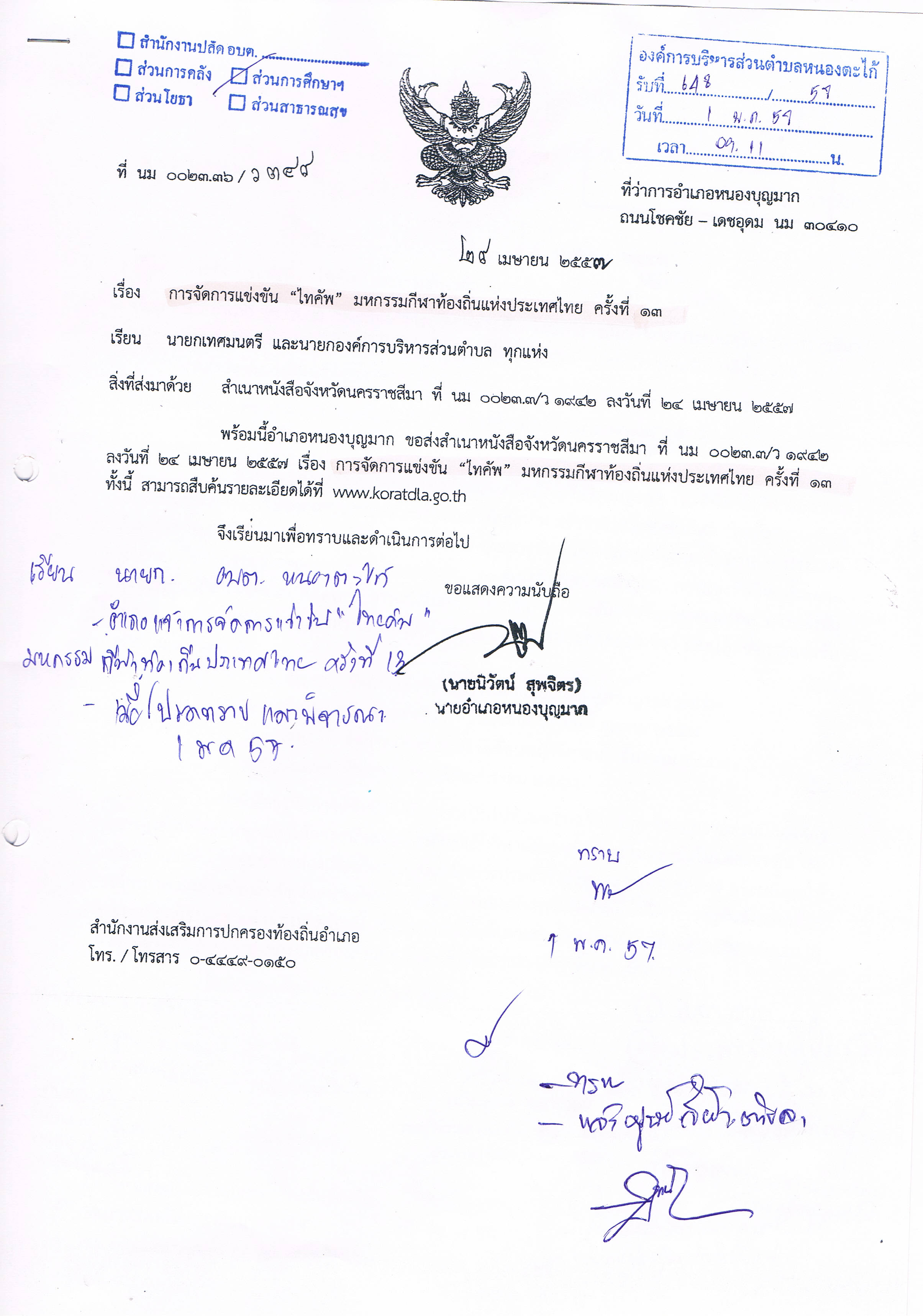                                         	                    (นายสุรทิน  วัชรประทีป)                                        นายกองค์การบริหารส่วนตำบลหนองตะไก้บัญชีรายชื่อสัดส่วนการประชุมประชาคมระดับตำบลองค์การบริหารส่วนตำบลหนองตะไก้-2--3-- สัดส่วนผู้เข้าร่วมประชุมระดับตำบล  จำนวน  180  คน - ผู้เข้าร่วมประชุม ร้อยละ  ๖๐ = 108 คน - สรุปผู้เข้าร่วมประชุมตามสัดส่วนที่กำหนดจะต้องไม่น้อยกว่า 108 คนสัดส่วนที่ต้องกำหนดรายชื่อจำนวน (คน)(1) สมาชิกสภาองค์การบริหารส่วนตำบลทุกคน- สมาชิกสภา อบต.ทุกคน1. นายสุรพงษ์  ดื่มพุทรา	        ส.อบต. หมู่ที่  12. นางสำรวย   เลือดกระโทก    ส.อบต. หมู่ที่  1	   3. นายธงชัย    จำปาโพธิ์         ส.อบต. หมู่ที่  2	         4. นายชาญชัย  ดอนกระโทก    ส.อบต. หมู่ที่  2	  5. นางสาวมรกต  ดอนกระโทก  ส.อบต. หมู่ที่  3	   6. นางรวยริน  พิมพ์ปรุ	        ส.อบต. หมู่ที่  3   7. นายเอนก  พวงพิมาย	        ส.อบต. หมู่ที่  ๔8. นายพงษ์ศิริ  ชิดดีนอก	        ส.อบต. หมู่ที่  49. นายรุ้ง  เจือกระโทก 	        ส.อบต. หมู่ที่  510.นายทศพล  ศิริวงค์   	        ส.อบต. หมู่ที่  511.นายชนะ  แก้วดอนรี	        ส.อบต. หมู่ที่  612.นายอาทิตย์  มากมูล 	        ส.อบต. หมู่ที่  613.นายสิรภพ  ดอนกระโทก     ส.อบต. หมู่ที่  714.นายสมพงษ์  ชัยโคตร	        ส.อบต. หมู่ที่  715.นายอำนวย  ทูลกลาง	        ส.อบต. หมู่ที่  816.นางสาวธนพร  คูณกระโทก  ส.อบต. หมู่ที่  8 17.นายวัชระ  มูลกระโทก        ส.อบต. หมู่ที่  ๙18.นายพัน  หาญสงคราม        ส.อบต. หมู่ที่  919.นายสุพรรณ  เชื้อนนท์        ส.อบต. หมู่ที่  1020.นายสุชาติ  ตรงกลาง 	         ส.อบต. หมู่ที่  1021.นาย	อูน  กรวยสวัสดิ์          ส.อบต. หมู่ที่  1122.นางชะม้าย  อาสสุวรรณ์      ส.อบต. หมู่ที่  1123.นายสมเด็จ  ชัยสูงเนิน        ส.อบต. หมู่ที่  1224.นายมานิตย์  พิกุลทอง        ส.อบต. หมู่ที่  12 24 (๒) ท้องถิ่นอำเภอ ในอำเภอที่องค์การบริหารส่วนตำบลตั้งอยู่ในเขตอำเภอนั้น นางธนิกา  ฉัตรวีรกุล  ท้องถิ่นอำเภอหนองบุญมาก1 (๓) ปลัดอำเภอประจำตำบลหรือปลัดอำเภอ ผู้ประสานงานตำบลหรือ อปท.นั้นๆ นายพงษ์ศักดิ์  ปิ่นศิริ  ปลัดอำเภอประจำตำบล๑(๔) คัดเลือกจากผู้ใหญ่บ้าน ที่อยู่ในเขตองค์การบริหารส่วนตำบล  จำนวน  2 คน 1.นายสุรชาติ  สืบสีสุข	      ผู้ใหญ่บ้าน หมู่ที่ 12.นายเกียรติศักดิ์  พิกุลทอง   ผู้ใหญ่บ้าน หมู่ที่ 122สัดส่วนที่ต้องกำหนดรายชื่อจำนวน(คน)(๕) คัดเลือกจากหัวหน้าสถานีอนามัย/ผู้อำนวยการโรงพยาบาลส่งเสริมสุขภาพตำบล/ผู้อำนวยการโรงพยาบาล/ผู้อำนวยการโรงพยาบาลที่มีหน่วยงานตั้งอยู่ในเขตองค์การบริหารส่วนตำบล จำนวน 3 คน 1.นายธีระวุฒิ  ประดิษฐ์แท่น  ผอ.รพ.สต. หนองตะไก้1(๖) คัดเลือกจากผู้อำนวยการโรงเรียนของรัฐ/เอกชน หรือหัวหน้าหน่วยการศึกษาอื่นๆ ที่มีหน่วยงานตั้งอยู่ในเขตองค์การบริหารส่วนตำบล จำนวน 2 คน 1.นายสงวน  มูลนิธิธรรม	 ผอ.ร.ร. บ้านหนองตะไก้2. นายสุริยา แสนท้าว ผอ.ร.ร. บ้านยอกขาม3.นายธวัชชัย  ฐากูรกุล ผอ.ร.ร.หนองบุญมากพิทยาคม3(๗) คัดเลือกจากหัวหน้าส่วนหรือตัวแทนราชการ/รัฐวิสาหกิจ ที่มีหน่วยงานตั้งอยู่ในเขตองค์การบริหารส่วนตำบล จำนวน 2 คน *นอกจาก (5) (6) - ไม่มี-(๘) คัดเลือกจากผู้ช่วยผู้ใหญ่บ้าน สารวัตรกำนัน แพทย์ประจำตำบล ในเขตองค์การบริหารส่วนตำบล จำนวน 2 คน 1.นายประสงค์  สำราญเพ็ชร  แพทย์ประจำตำบล     2.นายณัฐพงษ์  สืบสีสุข        ผู้ช่วยผู้ใหญ่บ้าน หมู่ที่ 11      2(๙) คัดเลือกจากอาสาสมัครสาธารณสุขประจำหมู่บ้าน (อสม.) ในเขตองค์การบริหารส่วนตำบล จานวน 2 คน 1.นายบุปผา  ตุ่นกระโทก	       อสม.  หมู่ที่  22.นายสังวาลย์  ดอนกระโทก   อสม.  หมู่ที่  1 2(๑๐) คัดเลือกจากสมาชิกอาสาป้องกันภัยฝ่ายพลเรือน (อ.ป.พ.ร.) ในเขตองค์การบริหารส่วนตำบล  จำนวน 2 คน1.นายวินัย  ศรีชัย        อปพร. หมู่ที่  42.นายประกอบ  ชูจิต    อปพร. หมู่ที่  8               2(๑๑) คัดเลือกจากคณะกรรมการกองทุนหมู่บ้านในเขตองค์การบริหารส่วนตำบล จำนวน 2 คน 1.นางสมร  มณีขำ  กรรมการกองทุนหมู่บ้าน  หมู่ที่  22.นายจรูญ  มีหมู่   กรรมการกองทุนหมู่บ้าน  หมู่ที่  72(๑๒) คัดเลือกจากกลุ่มอาชีพต่างๆ  เช่น  กลุ่มเกษตรกร/เกษตรก้าวหน้า/กลุ่มสตรี/กลุ่มหัตถกรรม/กลุ่มแปรรูป เป็นต้น ในเขตองค์การบริหารส่วนตำบล จานวน 5 คน 1.นางขวัญชนก  สำราญเพชร  กลุ่มทำขนมไทย หมู่ที่  42.นางสมทรง  แฝงด่านกลาง  กลุ่มส่งเสริมอาชีพ หมู่ที่ 93.นางสุนิสา  หาญสงคราม  กลุ่มส่งเสริมอาชีพ หมู่ที่  94.นายบุญช่วย คิดรอบ กลุ่มแปรรูปผลผลิตการเกษตร หมู่ที่ 4 5.นางพีรญา  ยิ่งพิมาย   กลุ่มเย็บผ้าเอนกประสงค์  หมู่ที่ 45สัดส่วนที่ต้องกำหนดรายชื่อจำนวน (คน)(๑๓) คัดเลือกจากผู้ทรงคุณวุฒิ/ปราชญ์หมู่บ้านในเขตองค์การบริหารส่วนตำบล จำนวน 2 คน 1.นายอรรถเดช  บัวขม  ผู้ทรงคุณวุฒิ  หมู่ที่  112.นายน้อม  เงินรวง      ปราชญ์หมู่บ้าน  หมู่ที่  42๑๔) คัดเลือกจากอาสาพัฒนาชุมชน อาสาสมัครประชาสงเคราะห์  เยาวชน  หมอดิน กลุ่มพลังทางสังคมอื่นๆ ในเขตองค์การบริหารส่วนตำบล  จำนวน 5 คน 1.นายสมชาย  ช่วยพันธ์	อาสาพัฒนาชุมชน  หมู่ที่  12.นางสุกลณา  เตียนกระโทก  อาสาพัฒนาชุมชน  หมู่ที่  103.นายณัฐวัฒน์  ขาวนอก	       หมอดิน  หมู่ที่  124.นางสาววิมลวรรณ  รักสุจริต  เยาวชน  หมู่ที่  75.นางสาวธันย์ชนก  ประดิษจา  เยาวชน  หมู่ที่  115(๑๕) คัดเลือกจากชมรมผู้สูงอายุในเขตองค์การบริหารส่วนตำบล  จำนวน 2 คน 1.นายแบน  ถองกระโทก	 สมาชิกชมรมผู้สูงอายุ     หมู่ที่ 82.นายถนอม  ดวงมุขพะเนา  สมาชิกชมรมผู้สูงอายุ     หมู่ที่ 112(๑๖) คัดเลือกจากองค์กรทางธุรกิจ/ชมรมธุรกิจ/การค้า/การลงทุนอุตสาหกรรม/การท่องเที่ยว  ในเขตองค์การบริหารส่วนตำบล จำนวน 3 คน - ไม่มี -(๑๗) คัดเลือกจากสื่อมวลชนในเขตองค์การบริหารส่วนตำบล  จำนวน 1 คน - ไม่มี -(๑๘) ประธานหอการค้าจังหวัด ประธานสภาอุตสาหกรรมจังหวัด - ไม่มี -(๑๙) คัดเลือกจากบุคคลหรือกลุ่มบุคคลอื่นๆ ตามที่องค์การบริหารส่วนตำบลได้กำหนดขึ้นเพื่อให้เกิดกระบวนการมีส่วนรวมในพื้นที่มากที่สุดจำนวนคนจะต้องไม่น้อยกว่าร้อยละ 2 ของประชากรที่มีสิทธิ์เลือกตั้งในตำบลนั้น หรือจะต้องไม่น้อยกว่าร้อยละ 5 ของตัวแทนจำนวนครัวเรือนในตำบลนั้น (เลือกอย่างใดอย่างหนึ่ง) - จำนวนตัวแทนครัวเรือนในตำบล  ไม่น้อยกว่าร้อยละ 5 (2,510 ครัวเรือน) 126รวมสัดส่วนระดับตำบลรวมสัดส่วนระดับตำบล180